Blue Mtn YA
Summer Retreat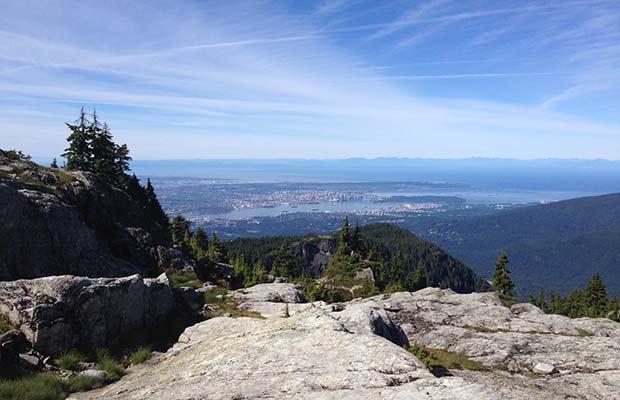 On August 10-12th, 2018, the YA ministry of Blue Mtn Church is going to the Chalet at Mt. Seymour for a rustic, beautiful weekend in retreat. We will spend time in silence + solitude, reflection and community. Come ready to hike, potentially swim, and grow!Cost: $35Bring:BiblePillow/ Sleeping Bag or SheetsToiletriesHiking clothes + shoes- - - - - - - - - - - - - - - - - - - - - - - - - - - - - - - - - - - - - - - - - - - - - - - - - - - - - - - - - - - - - - - - - - - - - - - - - - - - - - - - First Name:_______________________________ Last Name: ___________________________Email: ___________________________________  Phone Number: ________________________Food Allergies and Considerations: _____________________________________________________Medical Concerns: ____________________________________________________________Care Card Number: ____________________________________________________________Emergency Contact (Name and Phone):_____________________________________________